ZUR PERSONALERWEITERUNG VON STARMIN CATERING & EVENTS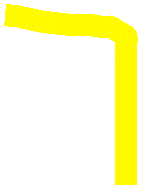 	                                      STARMIN Catering & Events sucht per sofort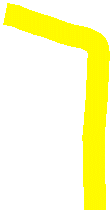 	Allrounder/in und Casserolier in Stundenbasis                                        	Escholzmatt,Amt Entlebuch,Region Emmental,ganze Schweiz	STARMIN Catering & Events ist hauptsächlich im Entlebuch                                                    Und Emmental tätig.Schweizweite einsätze gehören mittlerweile auch zu unseren aufgaben.Für diese ausgeschriebe Stelle ist vorwiegend der Standort Escholzmatt massgebend.	Als neues Team-mitglied unterstützen Sie uns in folgendem.Ihre Aufgaben umfassen:Mise en PlaceReinigungsarbeitenCasseroliere arbeiten (vorwiegend)LieferdiensteBuffetbetreuungen	Was erwartet STARMIN CATERING & EVENTS von IhnenAbendeinsätze/WochenendeinsätzeErfahrungTeamfähigFlexibilität                           		Wir bieten Ihnen mehr als der Gastronomie standartGute EntlöhnungFlexible ArbeitszeitenWeiterentwicklungsmöglichkeitenAbwechslungsreiche Tätigkeit/UmfeldAufstiegsmöglichkeitenIhre Bewerbung richten sie bitte an folgende Adresse:STARMIN Catering & EventsA+K StadelmannHuman ResoucesHauptstrasse 516182 Escholzmatt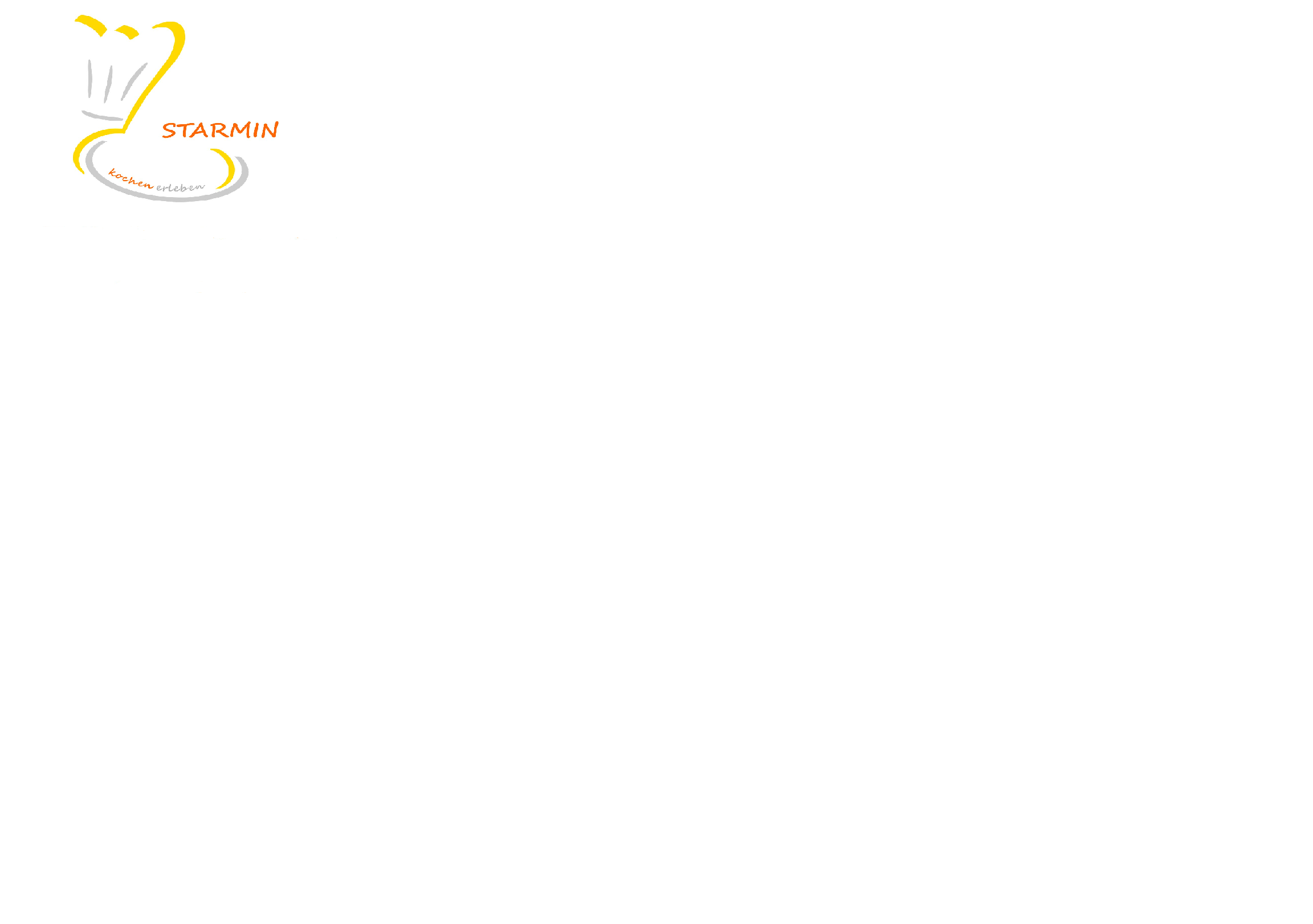 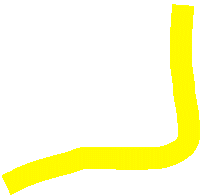 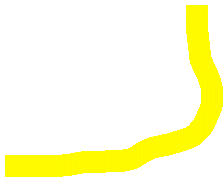 